WORKFORCE DEVELOPMENT DIVISIONWorkforce Program PolicyTechnical Assistance Bulletin 292Keyword:	AEL; Choices; Performance; TAA; VR; WIOA Subject:	Assessments in —UpdateDate:	 March 18, 2024This Technical Assistance (TA) Bulletin provides Local Workforce Development Boards (Boards) with information about assessments available in for assessing employability job retention needs and achieving measurable skills gains.As stated in WD Letter 09-19, issued , and titled “Workforce Innovation and Opportunity Act Performance Outcomes,” and any subsequent issuances, when pretesting and posttesting are used to demonstrate Educational Functioning Level (EFL) gains, Boards must use the following National Reporting System (NRS)–approved tests:Adult Basic EducationTABE 11/12CASAS Reading GoalsCASAS Math GoalsEnglish as a Second Language (ESL)CASAS Life & Work ReadingCASAS Life & Work ListeningBEST Plus 2.0BEST LiteracyTABE CLAS-E NRS-approved tests listed above are available for use in the .The above tests may also be used for Choices customers as a general assessment of employability and job retention needs. 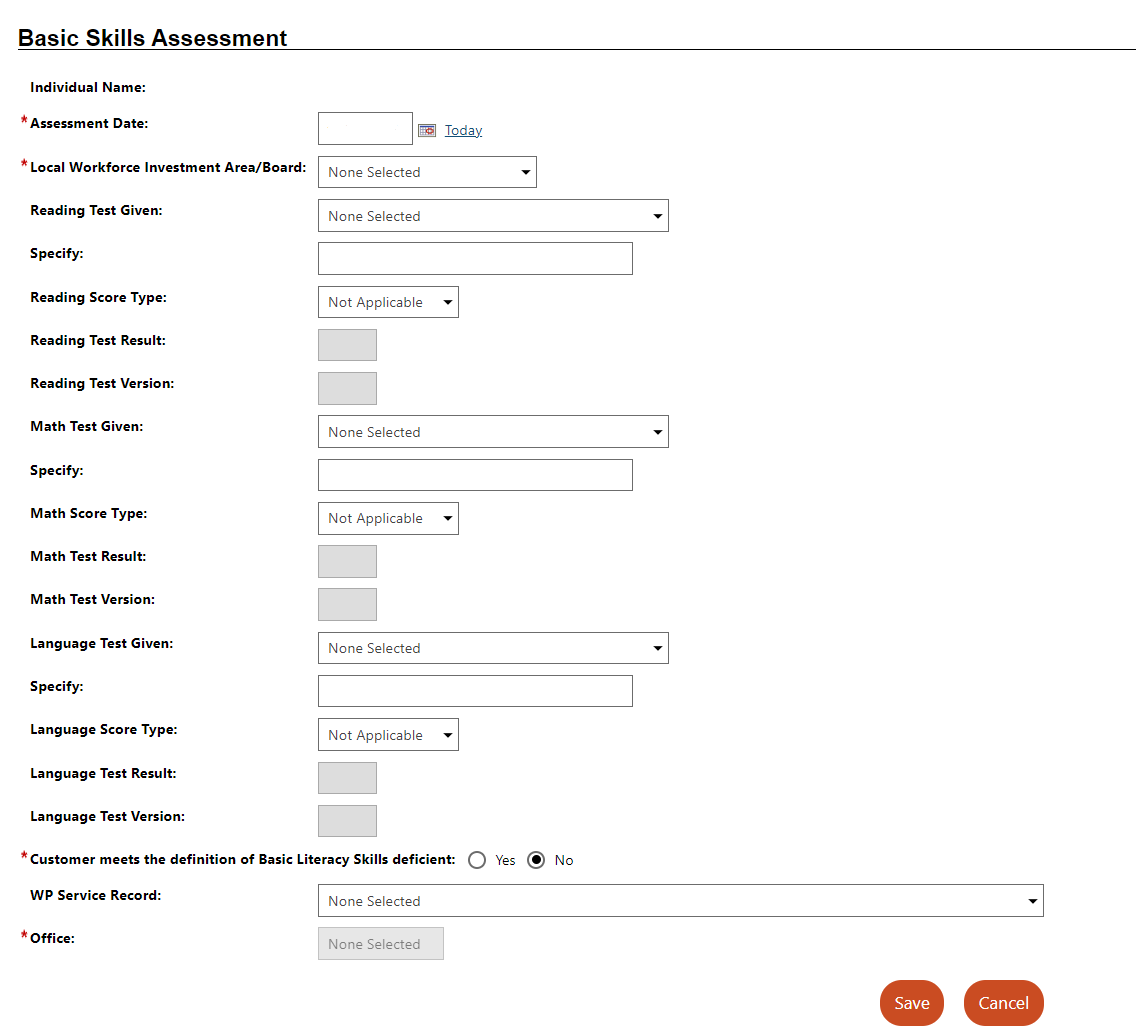 The will be displayed automatically. Any individual who requires an ESL test would be considered basic skills deficient under WIOA.to For EFL gains, the raw score (pretest or posttest score on screen) must be entered to complete the record.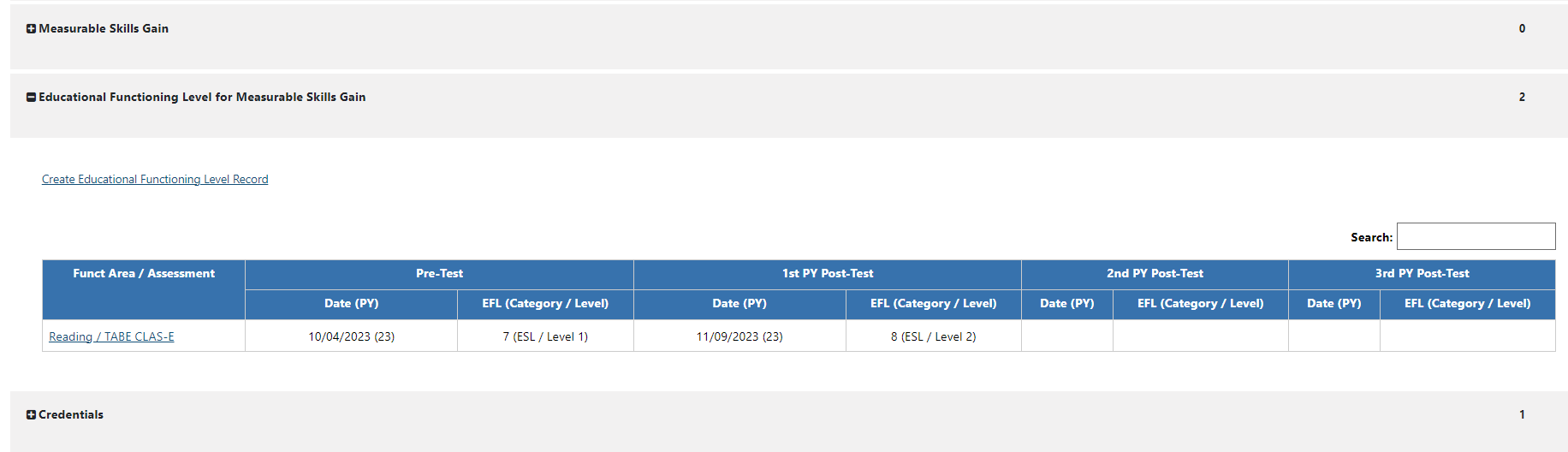 